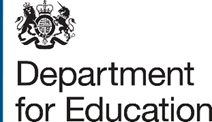 DfE Initial Teacher Training (ITT) Set-Up Grant Application FormThis application is for providers who have been successfully accredited through the 2022 Initial Teacher Training (ITT) Accreditation process (round 1 or round 2) and wish to apply for a set-up grant to support the delivery of the recommendations as set out in the Government Response to the ITT Market Review.Providers are eligible to apply for up to £25,000 consisting of one up-front payment. Once this application is processed, the provider’s expenditure plan will be checked and then a grant agreement will be shared. Please fill in the form below with your organisation’s most up-to-date details. Once you have completed both this template and the “Set-Up Grant Expenditure Plan Template”, email both attachments to ITTReform.FUNDING@education.gov.uk  by 9th February 2023.Details about your organisationLead Contact DetailsPrevious Grants from DfEHas your organisation been in receipt of other ITT-related grant funding from the DfE? If so, please give details of what that is for, the time period it covers and the team you liaised with.Set-up Grant from DfEProviders are eligible to apply for a one-off grant up to £25,000. Please state the amount* that your organisation would like to apply for. *Please note that you will not be able to adjust the amount you’ve applied for after submitting this application or make future requests for other amounts.Please confirm that you have attached a copy of the “Set-up Grant Expenditure Plan Template” completed by your organisation, outlining how you plan to spend your requested amount.Yes                                                No  EligibilityPlease confirm that you have received a successful outcome accreditation letter and certificate from DfE in 2022/3.Yes                                                No  Please save your application as a Word document using the following naming format:“[name_of_organisation] _ITT_SG_Application”For example:John_smith_university_ITT_SG_ApplicationLegal Name of OrganisationOther Names the Organisation May Be Known ByFormer Organisation Names (Only fill in if you’re a new partnership)Address of OrganisationNameJob Title / Position in Organisation:Email AddressPhone Number